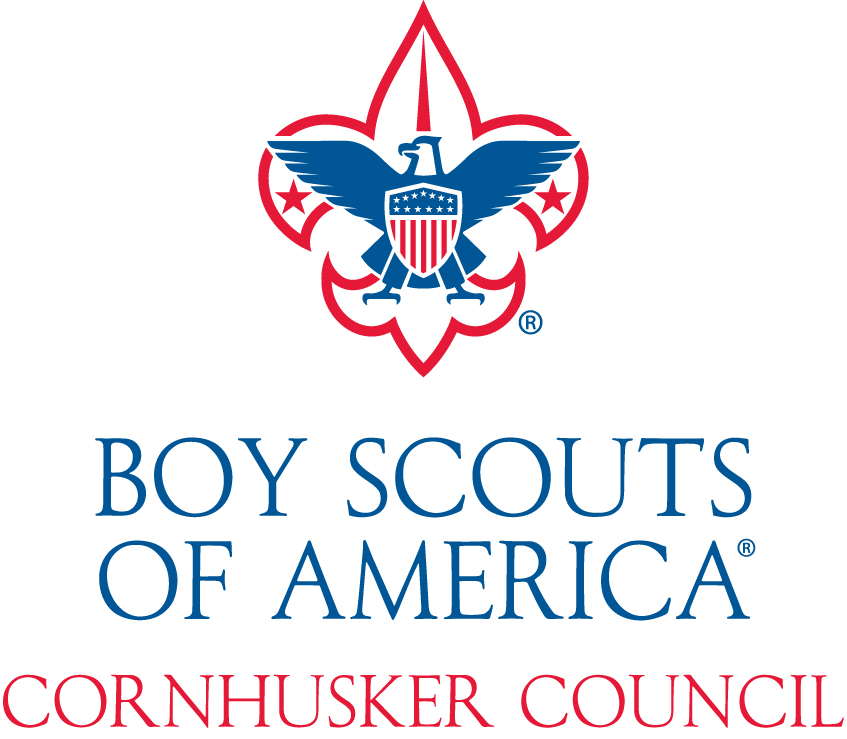 2021 Campership Process & WorksheetCampership Application Process & WorksheetThe Campership application process is something Unit Leadership (Committee Chairs, Camping Coordinators, Cubmasters,Scoutmasters, Crew Advisers, ETC.) should be helping families with.  Using this worksheet for EACH applicant before Unit Leadership enters the info into the Cornhusker Council website is crucial.To be eligible, the following guidelines must be met by the youth applicant:Registered within the Cornhusker Council and in good standing for at least 30 days prior to completing an application.Youth attending a Cornhusker Council operated Summer Camp (Day Camp, Cub Scout Resident Camp, Webelos Resident Camp, or Boy Scout Resident Camp)Youth attending an Official Council, District, Area or National Training Conference.  I.E. NYLT (National Youth Leader Training)Recommended by his/her Unit Leader (Committee Chair, Cubmaster, Scoutmaster, or Advisor) and Parent/Guardian. When a Unit Leader enters the information in to the Cornhusker Council website it is their responsibility to ensure all parties are in agreement with the information provided.In keeping with the philosophy of “pay your own way”, each youth should pay a portion of the fee. Camperships are awarded based primarily on need. The more information the campership committee has about the Scout's particular need, the better. The Cornhusker Council also reserves the right to consider the unit’s participation in Council administered product sales as demonstrating a concerted effort to raise these funds. The family and unit should also contribute to the cost of the camp experience. Camperships awarded will not exceed 65% of the event fee.Applying for campership aid must be done online via the Cornhusker Council Website by APRIL 1st to allow time for review, allocation, and notification. If approved, the campership amount will be sent to the camp or to the National Conference when registration of the individual is confirmed. Fees will be credited as camp payment in the Scout’s name within the Cornhusker Council Summer Camp Reservations portion of its website. The campership is to a specific individual and is not transferable to other youth.Apply online separately for each Scout needing assistance. All information requested on this WORKSHEET is needed when applying online.Assistance will be considered based on need and the youth’s unit’s support of the mission of the Cornhusker Council including participation in the Friends of Scouting Campaign and Popcorn Sale.All requests must be submitted online by APRIL 1st. All campership applications submitted on time will be considered based on the financial need of the Scout in relation to the other applications received and available funds. Any campership applications received after April 1 will only be considered if there are funds remaining.Your request will be reviewed by committee within the Field Service Council the applicant is registered in. Campership awards and information is confidential and will not be shared outside of the campership committeeAfter review notification will be done by the Field Service Council to the Campership Recipient’s family and Unit Leadership including the assistance decision.Assistance funds will be credited to each Scout when they attend the event they applied for.  Funds are only usable by the individual whom the assistance was granted.Completeness of the information when applying online will help determine campership allocations.Scouts are only eligible to receive one form of financial assistance.Thrifty: A Scout works to pay his own way and help others.  He saves for the future.  He protects and conserves natural resources.  He carefully uses time and property.Questions please email William.Cover@scouting.org, speak to your Unit Commissioner, or Unit Serving ExecutiveThis Worksheet is to help gather all information needed for the application process.  Applying is to be done online via the Cornhusker Council Website. Campership WorksheetThis Worksheet is to help gather all information needed for the application process.  Application is to be done online via the Cornhusker Council Website at - Part 1 - Applicant InformationCampership is requested for: (camp) ________________________________ (type of camp) _____________________________ Cost: ______________________	Unit: ______________________	Council: ________________________________	District: ____________________________Youth Applicant’s Name: ____________________________________________________ BSA Membership#:  __________________Youth Applicant’s Phone Number: _________________________________________________________Youth Applicant’s Email Address: __________________________________________________________Youth Applicant’s Address:_____________________________________________________ ___________________________________________________________________________________________________________	City	                                                         State	Zip	County	New to Scouting?  (please circle):   Yes / No	If no, how many years has the person been involved? ____________The applicant participated in the popcorn sales this program year. (please circle):   Yes / NoIf YES, dollar amount sold:  $_____________The applicant participated in the camp card sales this program year. (please circle):   Yes / NoDoes the applicant attend Scouting functions regularly? (please circle):   Yes / NoNumber of persons in applicant’s immediate household?  ______Is the youth eligible for Free or Reduced lunches through their school? Yes / NoFamily’s income:Did this applicant’s unit have a Friends of Scouting Presentation in this program year? (please circle):   Yes / NoIs the applicant eligible for free or reduced lunches through their school program?   Yes / NoThis Worksheet is to help gather all information needed for the application process.  Applying is to be done online via the Cornhusker Council Website at - The Campership application process is something Unit Leadership (Committee Chairs, Camping Coordinators, Cubmasters, Scoutmasters, Crew Advisers, ETC.) should be helping families with.  Using this worksheet for EACH applicant before Unit Leadership enters the info into the Cornhusker Council website is crucial.Part 2 – Parent/Guardian Statement (Allocations will be given based on this section.  Be descriptive and complete) Explain any special circumstances why this Applicant needs financial assistance. (Employment, family situation, number of Scouts in the family, etc.)____________________________________________________________________________________________________________ ____________________________________________________________________________________________________________ ____________________________________________________________________________________________________________________________________________________________________________________________________________________________________________________________________________________________________________________________________ ______________________________________________________________________________________________________________________________________________________________________________________________________________________________________________________________________________________________________________________________________________________________________________________________________________________________________________________________________________________________________________________________________________________________________Parent’s Name if applicant is youth: (please print) ____________________________________Parent’s Signature: ____________________________________ Date: ___________________Phone: _______________________    Email: ________________________________________BEFORE TURNING IN THIS CAMPERSHIP FORM, A UNIT LEADER MUST FILL OUT THIS PART OF THE APPLICTION Part 3 - Unit Leader StatementWhat assistance has the unit provided the Applicant? Please elaborate on Part 2 statement of need? Are there any further details you can add about the Applicant’s need?	Campership recommended by unit leader:     Yes        No	(circle one)____________________________________________________________________________________________________________________________________________________________________________________________________________________________________________________________________________________________________________________________________________________________________________________________________________________________________________________________________________________________________________________________________________________________________________________________________________________________________________________________________________________________________________________________________________________________________________________________________________________________________________________________________________________________________________________________________________________________________________________________________________________________________________________________________________________________________________________________________________The Campership application process is something Unit Leadership (Committee Chairs, Camping Coordinators, Cubmasters, Scoutmasters, Crew Advisers, ETC.) should be helping families with.  Using this worksheet for EACH applicant before Unit Leadership enters the info into the Cornhusker Council website is crucial. Unit Leadership Contact info:If you do not have the means yourself to go online and apply for the person(s) please contact your Unit Commissioner to help with solutions.Less than $20,000
$20,001 - $30,000 $30,001 - $40,000$40,001 - $50,000
$50,001 - $60,000
$60,001+Camp attending: _______________________________	Please list fee Scout Contribution$Family Contribution$Unit Contribution$Charter or Local Private Contribution$Other Contributions$Amount of Campership Request (no more than 65% of Event Fee)$#1 Name: _____________________________________________Phone Number: ________________________________________Email: _________________________________________#2 Name: _____________________________________________Phone Number: ________________________________________Email: _________________________________________